Sher KirkOperations DirectorAlberta One-Call Sher has been engaged in Damage Prevention for 15 years and is currently the Operations Director at Alberta One-Call, where she focuses on strategic development and identifying industry trends related to Damage Prevention practices and technology.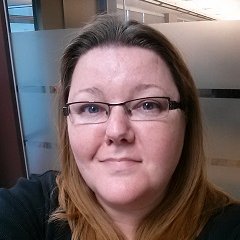 Sher is the current chair of the Canadian One-Calls Committee, a member of the National Best Practices Committee, a director on the board of the Canadian Common Ground Alliance and serves as the chair of the National DIRT and Statistical Reporting Committee. Sher's accomplishments in the industry include: speaking as a witness to the Senate Committee investigating the status of One-Calls in Canada (leading directly to the Senate Bill on Damage Prevention being developed and introduced in the Senate), developing the ClickBeforeYouDig.com national portal with her Canadian One-Calls colleagues, participating on the technical committee for CSA Z247, serving as a committee member with international peers on the Common Ground Alliance DIRT committee and One Call Systems International (OCSI) committee, and numerous speaking engagements about the Damage Prevention Process both provincially and nationally.Alberta One-Call104, 4242 7 Street SECalgary ABslkirk@albertaonecall.comwww.albertaonecall.com@clickbeforeudig www.linkedin.com/in/sherkirk 